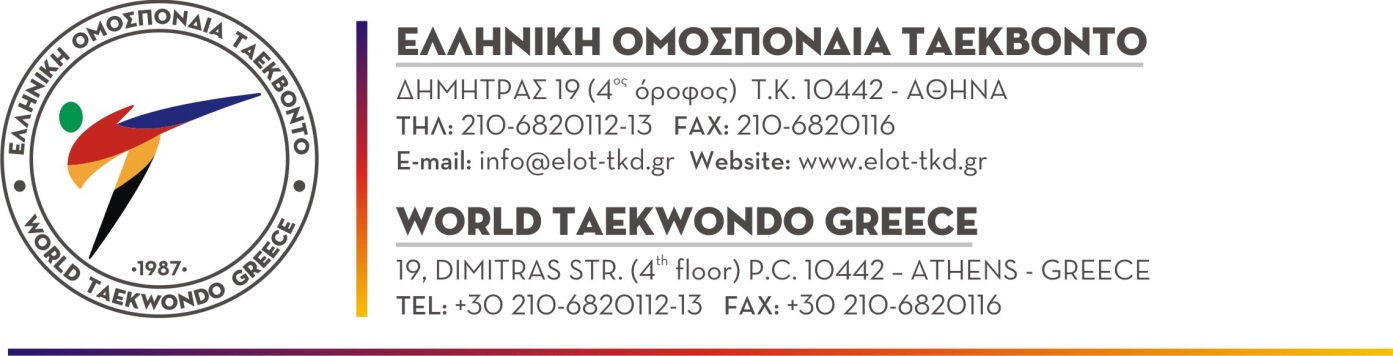 Αθήνα, 23.11.2021ΑΙΤΗΣΗ ΕΚΔΗΛΩΣΗΣ ΕΝΔΙΑΦΕΡΟΝΤΟΣ ΣΥΜΜΕΤΟΧΗΣ ΣΕ ΣΧΟΛΗ ΠΡΟΠΟΝΗΤΩΝ Γ.Γ.Α. – ΕΛ.Ο.Τ.Β΄ ΚΑΤΗΓΟΡΙΑΣΠρος  	Ελληνική Ομοσπονδία Ταεκβοντό – Τμήμα ΓραμματείαςΕνδιαφέρομαι να παρακολουθήσω την Σχολή Προπονητών Β΄ Κατηγορίας που θα πραγματοποιηθεί από την Ομοσπονδία σας, σε συνεργασία με την Γενική Γραμματεία Αθλητισμού. 			Ο/Η  Αιτών/ΑιτούσαΕπώνυμοΌνομαΠατρώνυμοΤόπος Κατοικίας Τηλέφωνο (σταθερό)Τηλέφωνο (κινητό)Ημερομηνία απόκτησης άδειας ασκήσεως επαγγέλματος προπονητή Γ΄ κατηγορίας